Med venlig hilsen,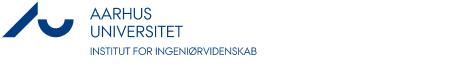 Best Regards,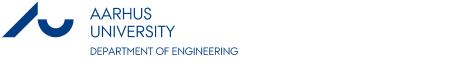 Navn
TitelAfdelingTelefon: xxxx xxxx
E-mail: xx@eng.au.dkAarhus UniversitetInstitut for Ingeniørvidenskab
Inge Lehmanns Gade 10
8000 Aarhus CBygning xxxx, lokale xxxxWeb: www.eng.au.dk   Name
TitleSection/areaAarhus UniversityDepartment of EngineeringInge Lehmanns Gade 108000  AarhusDenmarkBuilding xxx, room xxxTel.: +45 xxxx xxxx
Email: xx@eng.au.dk 
Web: www.eng.au.dk/en/  